平成２１年１２月１５日り	ん	ご	果	樹	課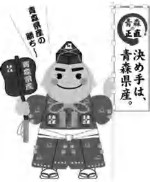 ２１年産りんごの販売価格（１１月）について１	産地価格１１月の産地価格は、１kg当たり１３６円で、前年対比９８％、前３か年平均対比７６％となった。また、累計では１㎏当たり１４５円で、前年対比１０２％、前３か   年平均対比８５％となった。この要因としては、消費地市場価格が２０年産を上回るものの、依然として低調で   あることに加え、主力となるふじで大玉の割合が低いことなどが考えられる。(単位：円/kg、％)(注)産地５市場及び県りんご商協連加入の主要組合員の平均(加重平均)２	消費地市場価格１１月の消費地市場価格は、１kg当たり２２６円で、前年対比１０８％、前３か年平   均対比９１％となった。また、累計では１㎏当たり２０４円で、前年対比９７％、前３か年平均対比８４％となった。この要因としては、景気低迷により果実の販売環境が厳しいものの、本県産りんご   の品質が良好で産地在庫量が少ないと見込まれることや、贈答需要により大玉・高品   質果の取引があることなどが考えられる。(単位：円/kg、％)(注)価格は主要５市場平均(加重平均)平 成 ２１ 年 産 り ん ご 品 種 別 平 均 価 格【  産  地  価  格  】	(単位：円／kg,％）※ 産地５市場及び県りんご商協連加入の主要組合員の平均価格（加重平均）である。※ 前３年平均は、平成18・19･20年産の平均値である。※ 価格は消費税を含む。※ その他は早生ふじを含む数値である。【  消費地市場価格  】	(単位：円／kg,％）※ 県外消費地市場（東京・大阪・名古屋・福岡・札幌の五市場）での県産りんごの平均価格（加重平均）である。※ 価格は消費税を含む。※ その他は早生ふじを含む数値である。※ 早生ふじの価格については、市場での区分が行われていないため、市場情報に基づく推計値である。平 成 ２１ 年 産 り ん ご 県 外 出 荷 実 績(単位：トン,％）※  りん対協出荷目標対比	（当月	90 ％   ・	累計	104 ％）※ 出荷実績は、生食用として県外に出荷されたものである。※ 前３年平均は、平成18・19･20年産の平均値である。※ その他は早生ふじを含む数値である。平成２１年産りんご県外市場販売金額(単位：トン,円／kg,百万円,％）※ 県外市場及び輸出の合計(小口他、加工は含まない。）である。平成２１年産りんご加工実績(単位：トン,％）平成２１年産国産りんご輸出量及び金額(単位：トン、千円、％）［財務省：貿易統計］区	分９ 月１０月１１月累 計２１年産121161136145２０年産107158139142対	比11310298102前３か年平均137168178170対	比88967685区	分９ 月１０月１１月累 計２１年産186206226204２０年産199220209210対	比939410897前３か年平均239246249244対	比78849184区	分区	分つがる紅 玉陸 奥ジョナ王 林ふ じその他(早生ふじ）合   計１１月２１年産8486147114124137127 (127)136１１月２０年産678212771106144136 (86)139１１月対	比1251051161611179593 (148)98１１月前３年平均118107151114145183181 (126)178１１月対	比71809710086757076１１月累計２１年産118104170133134160129 (134)145１１月累計２０年産90122168141127154147 (168)142１１月累計対	比131851019410610488 (80)102１１月累計前３年平均129146190146151188175 (194)170１１月累計対	比9171899189857485区	分区	分つがる紅 玉陸 奥ジョナ王 林ふ じその他(早生ふじ）合   計１１月２１年産152226297215235224236 (248)226１１月２０年産121233312187215220211 (214)209１１月対	比1269795115109102112 (116)108１１月前３年平均197259320223253262259 (265)249１１月対	比7787939693859191１１月累計２１年産175221307209232225236 (250)204１１月累計２０年産188225310191216222256 (285)210１１月累計対	比93989910910710192 (88)97１１月累計前３年平均224256318226252263286 (319)244１１月累計対	比7886979292868384区	分区	分つがる紅 玉陸 奥ジョナ王 林ふ じその他(早生ふじ）合   計１１月２１年産67903863,5222,01213,2932,124 (271)22,133１１月２０年産906093785,3252,48611,3463,248 (656)23,482１１月対	比7130102668111765 (41)94１１月前３年平均806646124,8133,44210,8802,988 (340)23,478１１月対	比81196373581227194１１月累計２１年産26,1711,2634917,9352,29613,68218,976 (10,123)70,814１１月累計２０年産27,4011,2524969,6182,90511,49618,149 (9,159)71,317１１月累計対	比96101998379119105 (111)99１１月累計前３年平均25,1751,23775610,2654,10311,05915,449 (6,889)68,044１１月累計対	比104102657756124123104区	分区	分数	量単	価金	額１１月２１年産19,8062314,570１１月２０年産21,1282194,628１１月対	比9410599１１月前３年平均20,9062565,358１１月対	比959085１１月累計２１年産66,85320913,960１１月累計２０年産67,29521614,522１１月累計対	比999796１１月累計前３年平均63,91924915,862１１月累計対	比1058488区	分区	分原料集荷量原料処理量翌月繰越量１１月２１年産13,48110,8277,688１１月２０年産24,15721,24011,665１１月対	比565166１１月前３年平均20,62817,5978,901１１月対	比656286１１月累計２１年産27,93420,246１１月累計２０年産56,01744,352１１月累計対	比5046１１月累計前３年平均44,91436,013１１月累計対	比6256区	分区	分数	量左のうち台湾向け金	額左のうち台湾向け10月２１年産1,5971,405494,887408,47610月２０年産1,6451,530561,572509,01710月対	比9792888010月前３年平均1,1261,049401,080364,30110月対	比14213412311210月累計２１年産2,1411,869655,590536,22710月累計２０年産1,7781,645601,207540,67010月累計対	比1201141099910月累計前３年平均1,3011,198466,451416,83810月累計対	比165156141129